О внесении изменения в статью 5 Закона Республики Саха (Якутия) «О библиотечном деле»Статья 1Внести в часть 2 статьи 5 Закона Республики Саха (Якутия) от 21 июля 1994 года                           З № 27-I «О библиотечном деле» изменение, дополнив ее после слов «законодательством Российской Федерации» словами «о защите детей от информации, причиняющей вред               их здоровью и (или) развитию, законодательством Российской Федерации».Статья 2Настоящий закон вступает в силу по истечении десяти дней после дня его официального опубликования.Глава Республики Саха (Якутия) 							А.НИКОЛАЕВг.Якутск, 12 декабря 2019 года           2206- З № 325-VI З А К О НРЕСПУБЛИКИ САХА (ЯКУТИЯ)  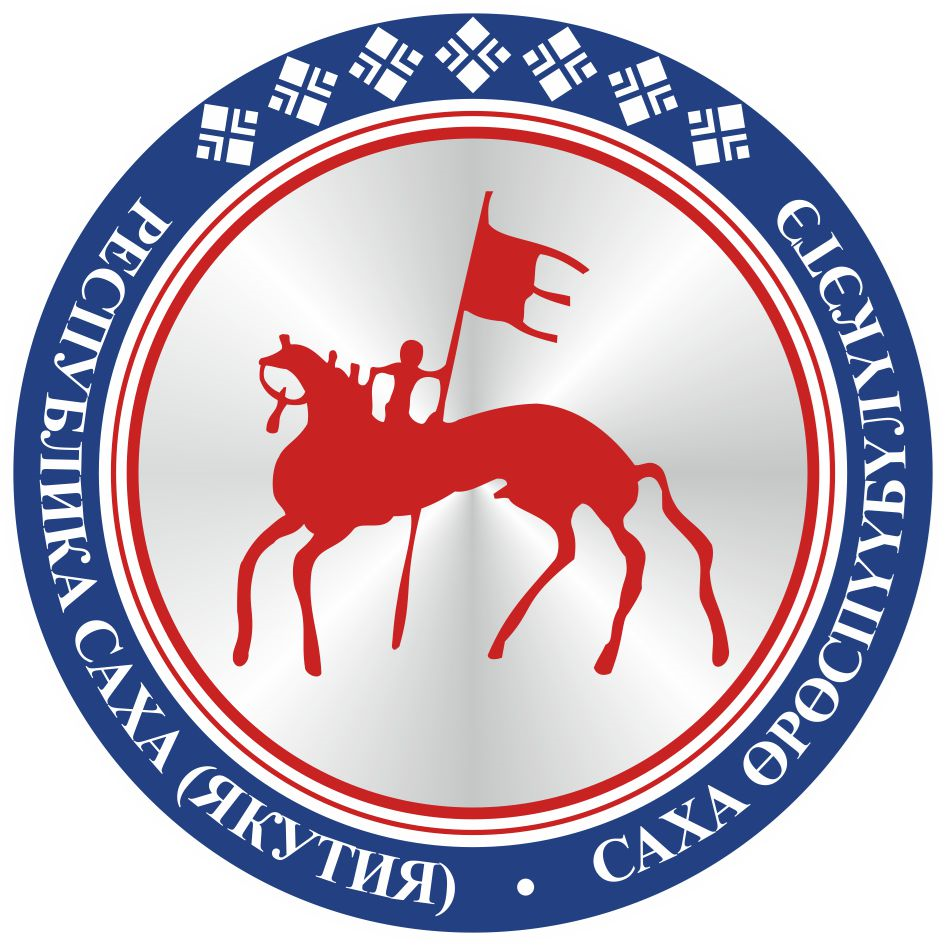     САХА ӨРӨСПҮҮБҮЛҮКЭТИНС О К У О Н А                                  